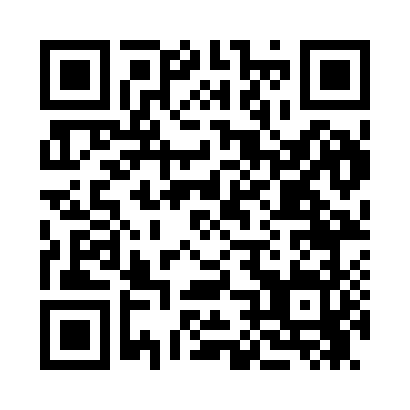 Prayer times for Chopaka, Washington, USAMon 1 Jul 2024 - Wed 31 Jul 2024High Latitude Method: Angle Based RulePrayer Calculation Method: Islamic Society of North AmericaAsar Calculation Method: ShafiPrayer times provided by https://www.salahtimes.comDateDayFajrSunriseDhuhrAsrMaghribIsha1Mon3:014:591:035:209:0611:052Tue3:025:001:035:209:0611:053Wed3:025:011:035:209:0611:044Thu3:025:011:045:209:0511:045Fri3:035:021:045:209:0511:046Sat3:035:031:045:209:0411:047Sun3:045:041:045:209:0411:048Mon3:045:051:045:209:0311:049Tue3:055:061:045:199:0211:0310Wed3:055:071:045:199:0211:0311Thu3:065:081:055:199:0111:0312Fri3:075:091:055:199:0011:0213Sat3:075:101:055:198:5911:0214Sun3:085:111:055:198:5911:0215Mon3:085:121:055:188:5811:0116Tue3:095:131:055:188:5711:0117Wed3:095:141:055:188:5611:0018Thu3:105:151:055:188:5511:0019Fri3:115:161:055:178:5410:5920Sat3:125:171:055:178:5310:5821Sun3:145:191:055:178:5210:5522Mon3:165:201:055:168:5010:5323Tue3:195:211:055:168:4910:5124Wed3:215:221:055:158:4810:4925Thu3:235:241:055:158:4710:4726Fri3:255:251:055:148:4510:4427Sat3:285:261:055:148:4410:4228Sun3:305:271:055:138:4310:4029Mon3:325:291:055:138:4110:3730Tue3:345:301:055:128:4010:3531Wed3:375:311:055:128:3810:33